CLASS INFORMATION SHEET FOR PARENTS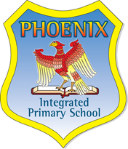 CLASS INFORMATION SHEET FOR PARENTSYEAR GROUP 1STAFF – Mrs McCrea and                  Mrs Quinn What is a protective bubbleWhat is a protective bubbleClasses stay together as far as possible in a “protective bubble”. For example, they will have a separate entrance/exit from other classes and toilets have been separated to ensure blocks are only used by certain classes. There will be limited movement around the school and class groups will remain in their own “bubbles” with staggered separate class group breaks and lunchtimes. They will only leave class for outdoor play, toilet and PE lessons.Classes stay together as far as possible in a “protective bubble”. For example, they will have a separate entrance/exit from other classes and toilets have been separated to ensure blocks are only used by certain classes. There will be limited movement around the school and class groups will remain in their own “bubbles” with staggered separate class group breaks and lunchtimes. They will only leave class for outdoor play, toilet and PE lessons.Beginning of the school Day Beginning of the school Day Pupils arrive at school between 8.30am – 8.55am and enter through the Year 1 playground area. They will go to the classroom or outdoor area (weather dependant) and wash their hands when they enter the classroom Children will wash and sanitise their hands regularly throughout the school day All belongings will be kept in designated places – we provide pencil cases and individual class work packsPupils should be discouraged bringing items to and from school. On most occasions they will only be required to bring a coat, water bottle and lunch box. Pupils arrive at school between 8.30am – 8.55am and enter through the Year 1 playground area. They will go to the classroom or outdoor area (weather dependant) and wash their hands when they enter the classroom Children will wash and sanitise their hands regularly throughout the school day All belongings will be kept in designated places – we provide pencil cases and individual class work packsPupils should be discouraged bringing items to and from school. On most occasions they will only be required to bring a coat, water bottle and lunch box. Lunch and Snack arrangements We will inform you when hot meals are available and when we move to the lunch hall.Children will not be staying in school for lunch during the month of September  Snack will be provided for the children in Year 1 at a cost of £1 per week and this is to be paid termlyLunch and Snack arrangements We will inform you when hot meals are available and when we move to the lunch hall.Children will not be staying in school for lunch during the month of September  Snack will be provided for the children in Year 1 at a cost of £1 per week and this is to be paid termlyEnd of the school DayEnd of the school DayChildren to be collected from their allocated pickup point Please remember to social distance when waiting at the school gateChildren to be collected from their allocated pickup point Please remember to social distance when waiting at the school gateCurriculum Curriculum As pupils start back to school the priority focus will be mental health and wellbeingResources from PATHS, NI Curriculum and a variety of other providers will be used to supplement the teaching that already takes place in school.As pupils start back to school the priority focus will be mental health and wellbeingResources from PATHS, NI Curriculum and a variety of other providers will be used to supplement the teaching that already takes place in school.PE and Play PE and Play Children will have two sessions of PE a week. These will take place on a Monday and Thursday.  Please ensure your child wears their PE kit to school on these days.We will have play daily with extra focus on outdoor play so please ensure your child brings a coat to school every day.Some elements of play are currently restricted such as sand and waterChildren will have two sessions of PE a week. These will take place on a Monday and Thursday.  Please ensure your child wears their PE kit to school on these days.We will have play daily with extra focus on outdoor play so please ensure your child brings a coat to school every day.Some elements of play are currently restricted such as sand and waterSpecial needs/Medical needsSpecial needs/Medical needsTeachers will continue to write Individual education plans for all children on the special needs register. They will be in touch with you via email and learning platforms about these. Basic first aid will be provided for all pupils whose parents who have given permission. All pupils with medical needs will continue to have their needs met as normal. If your child displays symptoms of COVID-19 you will be contacted and asked to pick up all siblings. Teachers will continue to write Individual education plans for all children on the special needs register. They will be in touch with you via email and learning platforms about these. Basic first aid will be provided for all pupils whose parents who have given permission. All pupils with medical needs will continue to have their needs met as normal. If your child displays symptoms of COVID-19 you will be contacted and asked to pick up all siblings. Resources and booksResources and booksWe have been instructed to keep movement of items between home and school to a minimum. Please ensure any money/notes are sent into school are in an envelope with your child’s name on front of itWe have been instructed to keep movement of items between home and school to a minimum. Please ensure any money/notes are sent into school are in an envelope with your child’s name on front of itCleaning arrangements/PPECleaning arrangements/PPEToilets are cleaned at least twice daily in line with PHA guidance. Touch surfaces are cleaned regularly by cleaners and all staff during the day. Doors are propped open where possible to reduce touch by staff and pupils and aid movement. Handwashing facilities are in place and we have installed a number of hand sanitising stations around the school. Toilets are cleaned at least twice daily in line with PHA guidance. Touch surfaces are cleaned regularly by cleaners and all staff during the day. Doors are propped open where possible to reduce touch by staff and pupils and aid movement. Handwashing facilities are in place and we have installed a number of hand sanitising stations around the school. Movement in and out of classMovement in and out of classPupils and staff will stay together in their class bubbles as far as possible. Movement is allowed between classes as long as it is tracked and good hand hygiene is followed.We track movement in and out of classes. Pupils and staff will stay together in their class bubbles as far as possible. Movement is allowed between classes as long as it is tracked and good hand hygiene is followed.We track movement in and out of classes. Communication with parentsCommunication with parentsWe will communicate with you via SeesawYear 1’s class email is pipsyear1@gmail.comThe school will continue to communicate in the normal way via text/website/social media. We will communicate with you via SeesawYear 1’s class email is pipsyear1@gmail.comThe school will continue to communicate in the normal way via text/website/social media. Homework/remote learning Homework/remote learning We set up online learning platforms and procedures during the period of home learning and will continue to build on this. Blended learning – This is a mixture of in class learning and learning that takes place at home, sometimes online.Remote learning will be used in the event of another lockdown. Please ensure that you have connected to both Seesaw Class and Seesaw FamilyWe set up online learning platforms and procedures during the period of home learning and will continue to build on this. Blended learning – This is a mixture of in class learning and learning that takes place at home, sometimes online.Remote learning will be used in the event of another lockdown. Please ensure that you have connected to both Seesaw Class and Seesaw FamilyAttendance and PunctualityAttendance and PunctualityChildren should arrive at school on time and be collected on time. If you are late dropping your child off and the gate is closed you must ring the buzzer or ring school to enable us to record lateness and reason. DO NOT drop your child off without doing this. Children should arrive at school on time and be collected on time. If you are late dropping your child off and the gate is closed you must ring the buzzer or ring school to enable us to record lateness and reason. DO NOT drop your child off without doing this. What can you do to help?What can you do to help?Read all notes and Communication. Get your child to school on time.Work with us to help keep to the guidelines.Use Seesaw to communicate with teacher.Do not send your child to school if they are ill or show symptoms of COVID-19https://www.publichealth.hscni.net/covid-19-coronavirusWe encourage you to download HSCNI stop COVID track and trace app.PLEASE support us by ensuring your application for Free School Meals is complete. Read all notes and Communication. Get your child to school on time.Work with us to help keep to the guidelines.Use Seesaw to communicate with teacher.Do not send your child to school if they are ill or show symptoms of COVID-19https://www.publichealth.hscni.net/covid-19-coronavirusWe encourage you to download HSCNI stop COVID track and trace app.PLEASE support us by ensuring your application for Free School Meals is complete. 